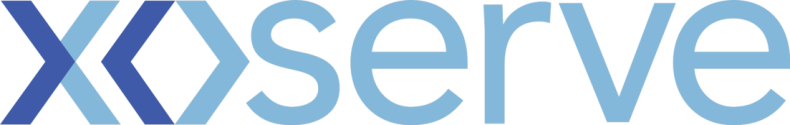 DSC Change ProposalChange Reference Number: XRN4790Customers to fill out all of the information in this colourXoserve to fill out all of the information in this colour Please send the completed forms to: box.xoserve.portfoliooffice@xoserve.comSection C: DSC Change Proposal: DSG DiscussionSection D: DSC Change Proposal High Level Solution OptionsSSection E: DSC Change Proposal: Industry Response Solution Options ReviewSection F: DSC Change Proposal: Approved Solution OptionAppendix 1Change Prioritisation Variables Xoserve uses the following variables set for each and every change within the Xoserve Change Register, to derive the indicative benefit prioritisation score, which will be used in conjunction with the perceived delivery effort to aid conversations at the DSC ChMC and DSC Delivery Sub Groups to prioritise changes into all future minor and major releases. Document Version HistoryTemplate Version HistorySection A1: General DetailsSection A1: General DetailsSection A1: General DetailsChange TitleIntroduction of winter read/consumption reports and associated obligation (MOD0652)Introduction of winter read/consumption reports and associated obligation (MOD0652)Date Raised8th October8th OctoberSponsor OrganisationnpowernpowerSponsor NameJohn WelchJohn WelchSponsor Contact DetailsJohn.Welch@npower.co.ukJohn.Welch@npower.co.ukXoserve Contact NameEmma SmithEmma SmithXoserve Contact Details Emma.Smith@Xoserve.comEmma.Smith@Xoserve.comChange StatusProposal / With DSG / Out for review / Voting / Approved or RejectedProposal / With DSG / Out for review / Voting / Approved or RejectedSection A2: Impacted PartiesSection A2: Impacted PartiesSection A2: Impacted PartiesCustomer Class(es) Shipper National Grid Transmission Distribution Network Operator IGT Shipper National Grid Transmission Distribution Network Operator IGTSection A3: Proposer Requirements / Final (redlined) ChangeSection A3: Proposer Requirements / Final (redlined) ChangeSection A3: Proposer Requirements / Final (redlined) ChangeThe change seeks to introduce a number of industry reports, to be sent to users and the performance assurance committee (PAC) to provide visibility and support to the winter consumption process that is linked to the production of accurate WAR bands for supply points in EUCs 03 – 08. These reports would highlight to users when a read has not been submitted in either of the relevant windows, allowing the user to take action and submit a read in the following month. Furthermore, reports for the Performance Assurance Committee would also highlight when reads were not successfully submitted, with an additional obligation being placed on users to undertake a data update to allow the winter annual ratio to be calculated.Please refer to MOD for details on reports requirements, and timeline during the gas year:https://www.gasgovernance.co.uk/sites/default/files/ggf/book/2018-09/Modification%200652%20v5.0.pdfThe change seeks to introduce a number of industry reports, to be sent to users and the performance assurance committee (PAC) to provide visibility and support to the winter consumption process that is linked to the production of accurate WAR bands for supply points in EUCs 03 – 08. These reports would highlight to users when a read has not been submitted in either of the relevant windows, allowing the user to take action and submit a read in the following month. Furthermore, reports for the Performance Assurance Committee would also highlight when reads were not successfully submitted, with an additional obligation being placed on users to undertake a data update to allow the winter annual ratio to be calculated.Please refer to MOD for details on reports requirements, and timeline during the gas year:https://www.gasgovernance.co.uk/sites/default/files/ggf/book/2018-09/Modification%200652%20v5.0.pdfThe change seeks to introduce a number of industry reports, to be sent to users and the performance assurance committee (PAC) to provide visibility and support to the winter consumption process that is linked to the production of accurate WAR bands for supply points in EUCs 03 – 08. These reports would highlight to users when a read has not been submitted in either of the relevant windows, allowing the user to take action and submit a read in the following month. Furthermore, reports for the Performance Assurance Committee would also highlight when reads were not successfully submitted, with an additional obligation being placed on users to undertake a data update to allow the winter annual ratio to be calculated.Please refer to MOD for details on reports requirements, and timeline during the gas year:https://www.gasgovernance.co.uk/sites/default/files/ggf/book/2018-09/Modification%200652%20v5.0.pdfProposed Release (Feb/Jun/Nov/Minor)As soon as possible – not expected to require a major release.As soon as possible – not expected to require a major release.Proposed Consultation Period  10 Working Days 20 Working Days 30 Working daysOther: 10 Working Days 20 Working Days 30 Working daysOther:Section A4: Benefits and Justification Section A4: Benefits and Justification Section A4: Benefits and Justification Benefit DescriptionWhat, if any, are the tangible benefits of introducing this change? What, if any, are the intangible benefits of introducing this change?Benefit DescriptionWhat, if any, are the tangible benefits of introducing this change? What, if any, are the intangible benefits of introducing this change?Aim to reduce the number of meter points in the default war band by providing greater visibility on those meter points that do not have a winter consumption calculated. Greater number of meter in the correct war bands should increase the accuracy of the demand estimation algorithm, which leads to increased levels of temporary UIG.Benefit Realisation When are the benefits of the change likely to be realised?Benefit Realisation When are the benefits of the change likely to be realised?Gas Year 2019-20Benefit Dependencies Please detail any dependencies that would be outside the scope of the change, this could be reliance on another delivery, reliance on some other event that the projects has not got direct control of.Benefit Dependencies Please detail any dependencies that would be outside the scope of the change, this could be reliance on another delivery, reliance on some other event that the projects has not got direct control of.Submission and acceptance of meter reads during the winter months in order to reduce meter points in the default war band.Section A5: Final Delivery Sub-Group (DSG) RecommendationsSection A5: Final Delivery Sub-Group (DSG) RecommendationsSection A5: Final Delivery Sub-Group (DSG) RecommendationsUntil a final decision is achieved, please refer to section C of the form.Until a final decision is achieved, please refer to section C of the form.Until a final decision is achieved, please refer to section C of the form.Final DSG RecommendationApprove / Reject / DeferApprove / Reject / DeferDSG Recommended ReleaseRelease X: Feb/Jun/Nov XX or Adhoc DD/MM/YYYYRelease X: Feb/Jun/Nov XX or Adhoc DD/MM/YYYYSection A6: FundingSection A6: FundingSection A6: FundingFunding Classes  Shipper                                                             100%   National Grid Transmission                             XX%   Distribution Network Operator                         XX%   IGT                                                                   XX%                                                                           Shipper                                                             100%   National Grid Transmission                             XX%   Distribution Network Operator                         XX%   IGT                                                                   XX%                                                                          Service Line(s)Service Area 3: Record, submit data in compliance with UNC(DS-NCS SA03-01)Service Area 6 Annual Quantity, DM supply point capacity, commodity, reconciliation, ad-hoc adjustment and balancing invoicesService Area 3: Record, submit data in compliance with UNC(DS-NCS SA03-01)Service Area 6 Annual Quantity, DM supply point capacity, commodity, reconciliation, ad-hoc adjustment and balancing invoicesROM or funding details Funding Comments Further analysis confirms this is service area 6 which is 100% shipper funded, though this is a zero costed change.Further analysis confirms this is service area 6 which is 100% shipper funded, though this is a zero costed change.Section A7: ChMC Recommendation Section A7: ChMC Recommendation Section A7: ChMC Recommendation Change Status Approve – Issue to DSG Defer – Issue for review RejectAt the ChMC meeting on 7th November, this change approved to go to DSG for solution development work. Approve – Issue to DSG Defer – Issue for review RejectAt the ChMC meeting on 7th November, this change approved to go to DSG for solution development work.Industry Consultation 10 Working Days 20 Working Days 30 Working daysOther: 10 Working Days 20 Working Days 30 Working daysOther:Expected date of receipt for responses (to Xoserve)XX/XX/XXXXXX/XX/XXXXDSC ConsultationDSC ConsultationDSC ConsultationIssued Yes No Yes NoDate Issued15/02/201915/02/2019Comms Ref(s)2234.7 – RJ – ES2234.7 – RJ – ESNumber of Responses4 (approvals)4 (approvals)Section A8: DSC Voting OutcomeSection A8: DSC Voting OutcomeSection A8: DSC Voting OutcomeSolution Voting   Shipper                                      Approve  National Grid Transmission       NA	  Distribution Network Operator   NA  IGT                                             NA  Shipper                                      Approve  National Grid Transmission       NA	  Distribution Network Operator   NA  IGT                                             NAMeeting Date 12/12/2018 / 13/03/201912/12/2018 / 13/03/2019Release DateApril 2019 - adhocApril 2019 - adhocOverall Outcome 12/12/2018 - Xoserve presented the solution options and the Change Proposal to ChMC for discussion only. Xoserve requested Shipper voting members to approve the release of the first report required (no read received in November) in an aim to get the maximum benefit from the change.  The remainder of the reports will continue to be developed with DSG and PAC. Shipper User approved this approach.13/03/2019 – ChMC approved the solution option and release date (see section F)12/12/2018 - Xoserve presented the solution options and the Change Proposal to ChMC for discussion only. Xoserve requested Shipper voting members to approve the release of the first report required (no read received in November) in an aim to get the maximum benefit from the change.  The remainder of the reports will continue to be developed with DSG and PAC. Shipper User approved this approach.13/03/2019 – ChMC approved the solution option and release date (see section F)Section C1: Delivery Sub-Group (DSG) Recommendations Section C1: Delivery Sub-Group (DSG) Recommendations DSG Date19/11/18DSG SummaryDSG SummaryLW presented the Change Proposal to DSG. LW explained that this Change Proposal was approved at the ChMC meeting in November to proceed to DSG. The Change Proposal was raised by Npower. LW provided an overview of the requirements specified in the Change Proposal; its purpose is about producing reporting information on read performance for the winter period.LW asked DSG to consider the requirements based in the Change Proposal to support the development of solution options.Action 1113: DSG to support Xoserve with the development of requirements for XRN4790 (Introduction of winter read consumption reports and associated obligation).SC wanted to know of how the reports are sent out at the moment. Simon Harris (SH) stated that all kinds of reports are sent out in relation to the subject associated with this new Change Proposal. LW stated that Xoserve would like to have an integrated, self-service tool for customers to use to generate their own reports, but LW wanted to know what customers required, but observed that customers seem to have multiple and varied requirements for reporting information. Claire Louise Roberts (CLR) wanted to know the difference between Birst and Huddle. SH explained that Huddle is a platform used for downloading information, similar to SharePoint. Birst is an application which provides visual representation of statistical information and is dynamic and tailorable to the user’s inputs.Richard Johnson (RJ) talked DSG through Appendix One, which indicates that this Change Proposal has a prioritisation score of 40%. LW asked DSG if they had any further questions; DSG raised no further questionsLW presented the Change Proposal to DSG. LW explained that this Change Proposal was approved at the ChMC meeting in November to proceed to DSG. The Change Proposal was raised by Npower. LW provided an overview of the requirements specified in the Change Proposal; its purpose is about producing reporting information on read performance for the winter period.LW asked DSG to consider the requirements based in the Change Proposal to support the development of solution options.Action 1113: DSG to support Xoserve with the development of requirements for XRN4790 (Introduction of winter read consumption reports and associated obligation).SC wanted to know of how the reports are sent out at the moment. Simon Harris (SH) stated that all kinds of reports are sent out in relation to the subject associated with this new Change Proposal. LW stated that Xoserve would like to have an integrated, self-service tool for customers to use to generate their own reports, but LW wanted to know what customers required, but observed that customers seem to have multiple and varied requirements for reporting information. Claire Louise Roberts (CLR) wanted to know the difference between Birst and Huddle. SH explained that Huddle is a platform used for downloading information, similar to SharePoint. Birst is an application which provides visual representation of statistical information and is dynamic and tailorable to the user’s inputs.Richard Johnson (RJ) talked DSG through Appendix One, which indicates that this Change Proposal has a prioritisation score of 40%. LW asked DSG if they had any further questions; DSG raised no further questionsCapture Document / RequirementsN/ADSG RecommendationN/ADSG Recommended ReleaseN/ASection C2: Delivery Sub-Group (DSG) Recommendations Section C2: Delivery Sub-Group (DSG) Recommendations DSG Date03/12/18DSG SummaryDSG SummaryES presented slides 47 to 50 to DSG. ES explained that there is a Mod and a Change Proposal in place for this change. This change will result in several reports to be sent to Shippers and PACs. ES presented two aims for this agenda item on slide 47:•	Agree the data items that will be provided in the Shipper User reports (not PAC) and delivery mechanisms.  •	Assess proposal to issue one of the reports in DecemberES stated that one of the reports (report 1) can be delivered in December, pending approval at the December ChMC meeting. The reports will support the recipients with correct assignment of WAR bands. ES mentioned the purpose of report 1 (supply points for which a read was not submitted in November each year to each user). ES presented the data items to be included in the report, and asked DSG if they would like to see any additional data items in the report. SC said that she will provide an email response. ES explained that report 1 would be issued in December every year and then in the subsequent April, only where no read was provided in March.ES asked if Xoserve should deliver report 1 as an extract, or a complete fresh report. ES did consider that there could be Meter Point sites below the threshold, and there would be other sites in the EUC 3 to 8 ranges. ES and LW concluded that a change of EUC should be added to the report.Action 1123: Regarding agenda item 13a. XRN4790 (Introduction of winter read consumption reports and associated obligation), DSG to consider any additional Data Items they would like to see in the reports.The conversation turned to the potential delivery mechanism for the reports (slide 49). ES presented the three different delivery mechanism options:•	On-Line business intelligence portal (new external portal – logon required with download capability) – timelines for roll currently unknown •	Email data out separately (could be delivered with above or prior to above being available)•	Adding to existing reporting suite i.e. shipper performance pack (undergoing review)There was some discussion regarding Xoserve’s initiatives for its MI reporting. LW mentioned that Xoserve’s reporting is being reviewed, and that the UIG produce and distribute a lot of reports. ES said that the option in the first bullet point is a long term view. Eleanor Laurence reiterated her support for Huddle, citing its use in the M Number DVD Service. Emma said that this will be considered at ChMC.ES presented slides 47 to 50 to DSG. ES explained that there is a Mod and a Change Proposal in place for this change. This change will result in several reports to be sent to Shippers and PACs. ES presented two aims for this agenda item on slide 47:•	Agree the data items that will be provided in the Shipper User reports (not PAC) and delivery mechanisms.  •	Assess proposal to issue one of the reports in DecemberES stated that one of the reports (report 1) can be delivered in December, pending approval at the December ChMC meeting. The reports will support the recipients with correct assignment of WAR bands. ES mentioned the purpose of report 1 (supply points for which a read was not submitted in November each year to each user). ES presented the data items to be included in the report, and asked DSG if they would like to see any additional data items in the report. SC said that she will provide an email response. ES explained that report 1 would be issued in December every year and then in the subsequent April, only where no read was provided in March.ES asked if Xoserve should deliver report 1 as an extract, or a complete fresh report. ES did consider that there could be Meter Point sites below the threshold, and there would be other sites in the EUC 3 to 8 ranges. ES and LW concluded that a change of EUC should be added to the report.Action 1123: Regarding agenda item 13a. XRN4790 (Introduction of winter read consumption reports and associated obligation), DSG to consider any additional Data Items they would like to see in the reports.The conversation turned to the potential delivery mechanism for the reports (slide 49). ES presented the three different delivery mechanism options:•	On-Line business intelligence portal (new external portal – logon required with download capability) – timelines for roll currently unknown •	Email data out separately (could be delivered with above or prior to above being available)•	Adding to existing reporting suite i.e. shipper performance pack (undergoing review)There was some discussion regarding Xoserve’s initiatives for its MI reporting. LW mentioned that Xoserve’s reporting is being reviewed, and that the UIG produce and distribute a lot of reports. ES said that the option in the first bullet point is a long term view. Eleanor Laurence reiterated her support for Huddle, citing its use in the M Number DVD Service. Emma said that this will be considered at ChMC.Capture Document / RequirementsN/ADSG RecommendationN/ADSG Recommended ReleaseN/ASection C3: Delivery Sub-Group (DSG) Recommendations Section C3: Delivery Sub-Group (DSG) Recommendations DSG Date17/12/2018DSG SummaryDSG SummaryLW presented and stated that this change was raised by Npower, supporting MOD0652.  LW explained that although the MOD wasn’t implemented, the UIG Taskforce was already developing War Band Reports. There are 8 reports in the change; the first report has been sent out to tell Shippers where they haven’t procured a read in November. The War band needs a read to be procured in December before the next 2 reads in the New Year.  If you don’t procure the read in December it will defer to the following year. LW confirmed that we will keep DSG updated with solutions.LW presented and stated that this change was raised by Npower, supporting MOD0652.  LW explained that although the MOD wasn’t implemented, the UIG Taskforce was already developing War Band Reports. There are 8 reports in the change; the first report has been sent out to tell Shippers where they haven’t procured a read in November. The War band needs a read to be procured in December before the next 2 reads in the New Year.  If you don’t procure the read in December it will defer to the following year. LW confirmed that we will keep DSG updated with solutions.Capture Document / RequirementsN/ADSG RecommendationN/ADSG Recommended ReleaseN/ASection C4: Delivery Sub-Group (DSG) Recommendations Section C4: Delivery Sub-Group (DSG) Recommendations DSG Date04/02/2019DSG SummaryDSG SummaryES presented this agenda item to DSG, and started off by providing a summary of the change: MOD sets the obligation to provide the reads and submit amended Winter Consumption where one has failed to calculate. This is expected to be a zero cost change as UIG resources are building the reports. The reports are expected to deliver via business intelligence service but can also be distributed via email.Within an excel document on slide 57, ES presented the requirements for each of the reports. DSG provided no comments and therefore seem to be in support of the requirements for each report.ES intends to include this change within a Solution Review Change Pack in February. The change is expected to be implemented in April.ES presented this agenda item to DSG, and started off by providing a summary of the change: MOD sets the obligation to provide the reads and submit amended Winter Consumption where one has failed to calculate. This is expected to be a zero cost change as UIG resources are building the reports. The reports are expected to deliver via business intelligence service but can also be distributed via email.Within an excel document on slide 57, ES presented the requirements for each of the reports. DSG provided no comments and therefore seem to be in support of the requirements for each report.ES intends to include this change within a Solution Review Change Pack in February. The change is expected to be implemented in April.Capture Document / RequirementsN/ADSG RecommendationN/ADSG Recommended ReleaseN/ASection C5: Delivery Sub-Group (DSG) Recommendations Section C5: Delivery Sub-Group (DSG) Recommendations DSG Date17/12/2018DSG SummaryDSG SummaryES presented this agenda item to DSG, and started off by providing a summary of the issue identified: MOD sets the obligation to provide the reads and submit amended Winter Consumption where one has failed to calculate. ES stated that there has been some analysis and update and went through the Winter consumption Calculation on slides 111 & 112. The job is scheduled to run in mid-May, however the read window for class 4 reads is 25 business days and therefore some reads may miss the winter consumption calculation process.  Therefore UNC Actual Reads submitted with a read date on or before 30th April but submitted after the winter consumption calculation job has commenced will not be considered. Slide 115 states the considerations raised at ChMC and ChMC stated to continue with May and produce reports then decide if a new CP needs to be raised for 2020.  In summary, to continue as is and look at the numbers impacted.  SC asked if there’s any other work arounds that can be considered.  ES stated that there have been no work arounds so far, however there will be plenty of points along the way to amend the volume as there is a lot of reporting coming out for this change. The MOD has a timeline of reports.Action 19 – 0217 Create a timeline with reports for XRN4790This was the end of February 18th DSC Delivery Sub Group meeting. Next Meeting: 04th March 2019If you have any questions relating to the above meeting minutes, please email uklink@xoserve.com ES presented this agenda item to DSG, and started off by providing a summary of the issue identified: MOD sets the obligation to provide the reads and submit amended Winter Consumption where one has failed to calculate. ES stated that there has been some analysis and update and went through the Winter consumption Calculation on slides 111 & 112. The job is scheduled to run in mid-May, however the read window for class 4 reads is 25 business days and therefore some reads may miss the winter consumption calculation process.  Therefore UNC Actual Reads submitted with a read date on or before 30th April but submitted after the winter consumption calculation job has commenced will not be considered. Slide 115 states the considerations raised at ChMC and ChMC stated to continue with May and produce reports then decide if a new CP needs to be raised for 2020.  In summary, to continue as is and look at the numbers impacted.  SC asked if there’s any other work arounds that can be considered.  ES stated that there have been no work arounds so far, however there will be plenty of points along the way to amend the volume as there is a lot of reporting coming out for this change. The MOD has a timeline of reports.Action 19 – 0217 Create a timeline with reports for XRN4790This was the end of February 18th DSC Delivery Sub Group meeting. Next Meeting: 04th March 2019If you have any questions relating to the above meeting minutes, please email uklink@xoserve.com Capture Document / RequirementsN/ADSG RecommendationN/ADSG Recommended ReleaseN/ASection D1: Solution Options Section D1: Solution Options High Level summary optionsHigh Level summary optionsAim: Shipper Users to review the reporting data items to be issued to support each Shipper User report (reports 1, 3, 7) and confirm if any additional data items would be required.Solution Option One (as providing data and set requirements are set out in MOD652) there is only one solution option with two delivery mechanisms):Provide a selection of reports to the Registered User and add reporting to the Performance Assurance Report Register (PARR) schedule for the Performance Assurance Committee (PAC) to provide information around the submission of reads to generate a Winter Consumption Calculation. Where reads were not available, submission of Winter Consumption Correction, in order that a Supply Meter Point in EUC03-09 has a calculated or corrected Winter Consumption Value each year and is not assigned a default War Band.Xoserve has already issued a report in December 2018 for ‘no read in November’ and aims to issue out the ‘no read in March’ report in April to improve the performance for 2018/19 Winter Consumption recalculations.Delivery Sub-Group (DSG) recommends the reports are issued via a new business intelligence service; do reviewers support this delivery mechanism? (the rollout of business intelligence service is being managed via XRN4833) Xoserve will also maintain the capability to email the data to Users. This is a zero costed change.The attached document details the data items that will be supplied in each report.Aim: Shipper Users to review the reporting data items to be issued to support each Shipper User report (reports 1, 3, 7) and confirm if any additional data items would be required.Solution Option One (as providing data and set requirements are set out in MOD652) there is only one solution option with two delivery mechanisms):Provide a selection of reports to the Registered User and add reporting to the Performance Assurance Report Register (PARR) schedule for the Performance Assurance Committee (PAC) to provide information around the submission of reads to generate a Winter Consumption Calculation. Where reads were not available, submission of Winter Consumption Correction, in order that a Supply Meter Point in EUC03-09 has a calculated or corrected Winter Consumption Value each year and is not assigned a default War Band.Xoserve has already issued a report in December 2018 for ‘no read in November’ and aims to issue out the ‘no read in March’ report in April to improve the performance for 2018/19 Winter Consumption recalculations.Delivery Sub-Group (DSG) recommends the reports are issued via a new business intelligence service; do reviewers support this delivery mechanism? (the rollout of business intelligence service is being managed via XRN4833) Xoserve will also maintain the capability to email the data to Users. This is a zero costed change.The attached document details the data items that will be supplied in each report.Implementation date for this solution option April 2019 Xoserve preferred option; including rationaleOption OneDSG preferred solution option, including rationaleOption OneConsultation close out date1st MarchUser NameLorna LewinLorna LewinUser Contact Detailslolew@orsted.co.uk 0207 451 1974lolew@orsted.co.uk 0207 451 1974Section E1: Organisation’s preferred solution option, including rationale taking into account costs, risks, resource etc. Section E1: Organisation’s preferred solution option, including rationale taking into account costs, risks, resource etc. Section E1: Organisation’s preferred solution option, including rationale taking into account costs, risks, resource etc. We support Xoserve & DSG’s recommended option.We support Xoserve & DSG’s recommended option.We support Xoserve & DSG’s recommended option.Implementation date for this optionImplementation date for this optionApproveXoserve preferred solution optionXoserve preferred solution optionApprove DSG preferred solution optionDSG preferred solution optionApprove Publication of consultation responsePublication of consultation responsePublish Section E1: Xoserve’ s Response to Organisations Comments Section E1: Xoserve’ s Response to Organisations Comments Thank you for your comments.User NameKirsty DudleyKirsty DudleyUser Contact DetailsKirsty.Dudley@eonenergy.com Kirsty.Dudley@eonenergy.com Section E2: Organisation’s preferred solution option, including rationale taking into account costs, risks, resource etc. Section E2: Organisation’s preferred solution option, including rationale taking into account costs, risks, resource etc. Section E2: Organisation’s preferred solution option, including rationale taking into account costs, risks, resource etc. We are happy to support this change. We request that any Shipper reports are issued with the Shipper Packs, even as a separate attachment rather than stand alone. We are happy to support this change. We request that any Shipper reports are issued with the Shipper Packs, even as a separate attachment rather than stand alone. We are happy to support this change. We request that any Shipper reports are issued with the Shipper Packs, even as a separate attachment rather than stand alone. Implementation date for this optionImplementation date for this optionApprove Xoserve preferred solution optionXoserve preferred solution optionApprove DSG preferred solution optionDSG preferred solution optionApprove Publication of consultation responsePublication of consultation responsePublish Section E2: Xoserve’ s Response to Organisations Comments Section E2: Xoserve’ s Response to Organisations Comments Thank you for your comments.User NameAmie CharalambousAmie CharalambousUser Contact Details0791727176307917271763Section E3: Organisation’s preferred solution option, including rationale taking into account costs, risks, resource etc. Section E3: Organisation’s preferred solution option, including rationale taking into account costs, risks, resource etc. Section E3: Organisation’s preferred solution option, including rationale taking into account costs, risks, resource etc. As the proposer, we are fully supportive of this change.  We believe that All shippers would benefit from having a greater insight as to how their initial exposure to UiG will evolve via amendment.   As such, it should be seen as a priority alongside other root cause solutions to UiG, as promoted by the relevant UiG workgroups / DSC / UNC Committees.We also feel that a minor release would be sufficient and preferable – there is no functional change required for shippers.As the proposer, we are fully supportive of this change.  We believe that All shippers would benefit from having a greater insight as to how their initial exposure to UiG will evolve via amendment.   As such, it should be seen as a priority alongside other root cause solutions to UiG, as promoted by the relevant UiG workgroups / DSC / UNC Committees.We also feel that a minor release would be sufficient and preferable – there is no functional change required for shippers.As the proposer, we are fully supportive of this change.  We believe that All shippers would benefit from having a greater insight as to how their initial exposure to UiG will evolve via amendment.   As such, it should be seen as a priority alongside other root cause solutions to UiG, as promoted by the relevant UiG workgroups / DSC / UNC Committees.We also feel that a minor release would be sufficient and preferable – there is no functional change required for shippers.Implementation date for this optionImplementation date for this optionApproveXoserve preferred solution optionXoserve preferred solution optionApproveDSG preferred solution optionDSG preferred solution optionApprovePublication of consultation responsePublication of consultation responsePublish Section E3: Xoserve’ s Response to Organisations Comments Section E3: Xoserve’ s Response to Organisations Comments Thank you for your comments.User NameMegan Coventry, Southern Electric Gas Limited, SSE Energy Supply LimitedMegan Coventry, Southern Electric Gas Limited, SSE Energy Supply LimitedUser Contact DetailsMegan.coventry@sse.com, 02392277738Megan.coventry@sse.com, 02392277738Section E4: Organisation’s preferred solution option, including rationale taking into account costs, risks, resource etc. Section E4: Organisation’s preferred solution option, including rationale taking into account costs, risks, resource etc. Section E4: Organisation’s preferred solution option, including rationale taking into account costs, risks, resource etc. We agree with solution option 1.We agree with solution option 1.We agree with solution option 1.Implementation date for this optionImplementation date for this optionApproveXoserve preferred solution optionXoserve preferred solution optionApproveDSG preferred solution optionDSG preferred solution optionApprovePublication of consultation responsePublication of consultation responsePublishSection E4: Xoserve’ s Response to Organisations Comments Section E4: Xoserve’ s Response to Organisations Comments Thank you for your comments. Section F1: Solution Option for XRN4790Section F1: Solution Option for XRN4790Solution Option One (as providing data and set requirements are set out in MOD652) there is only one solution option with two delivery mechanisms):Provide a selection of reports to the Registered User and add reporting to the Performance Assurance Report Register (PARR) schedule for the Performance Assurance Committee (PAC) to provide information around the submission of reads to generate a Winter Consumption Calculation. Where reads were not available, submission of Winter Consumption Correction, in order that a Supply Meter Point in EUC03-09 has a calculated or corrected Winter Consumption Value each year and is not assigned a default War Band.Solution Option One (as providing data and set requirements are set out in MOD652) there is only one solution option with two delivery mechanisms):Provide a selection of reports to the Registered User and add reporting to the Performance Assurance Report Register (PARR) schedule for the Performance Assurance Committee (PAC) to provide information around the submission of reads to generate a Winter Consumption Calculation. Where reads were not available, submission of Winter Consumption Correction, in order that a Supply Meter Point in EUC03-09 has a calculated or corrected Winter Consumption Value each year and is not assigned a default War Band.Implementation date Adhoc – April 2019Approved byChange Management CommitteeDate of approval13/03/2019Change Driver Type  CMA Order                       MOD / Ofgem  EU Legislation                  License Condition  BEIS                                 ChMC endorsed Change Proposal  SPAA Change Proposal   Additional or 3rd Party Service Request  Other(please provide details below) Please select the customer group(s) who would be impacted if the change is not deliveredShipper Impact                  iGT Impact          Network Impact                 Xoserve Impact                 National Grid Transmission Impact          Associated Change reference  Number(s)N/AAssociated MOD Number(s)0652Perceived delivery effort 0 – 30                        30 – 60  60 – 100                    100+ days                                                                                        Does the project involve the processing of personal data? ‘Any information relating to an identifiable person who can be directly or indirectly identified in particular by reference to an identifier’ – includes MPRNS. Yes (If yes please answer the next question)  No A Data Protection Impact Assessment (DPIA) will be required if the delivery of the change involves the processing of personal data in any of the following scenarios:  New technology    Vulnerable customer data    Theft of Gas Mass data             Xoserve employee data Fundamental changes to Xoserve business Other(please provide details below)  (If any of the above boxes have been selected then please contact The Data Protection Officer (Sally Hall) to complete the DPIA. Change Beneficiary How many market participant or segments stand to benefit from the introduction of the change?  Multiple Market Participants                       Multiple Market Group   All industry UK Gas Market participants     Xoserve Only  One Market Group                                      One Market Participant                           Primary Impacted DSC Service Area Number of Service Areas Impacted  All                Five to Twenty           Two to Five  One            Change Improvement Scale? How much work would be reduced for the customer if the change is implemented? High            Medium          Low Are any of the following at risk if the change is not delivered? Are any of the following at risk if the change is not delivered?  Safety of Supply at risk                   Customer(s) incurring financial loss            Customer Switching at risk Safety of Supply at risk                   Customer(s) incurring financial loss            Customer Switching at riskAre any of the following required if the change is delivered? Are any of the following required if the change is delivered?  Customer System Changes Required   Customer Testing Likely Required    Customer Training Required                          Customer System Changes Required   Customer Testing Likely Required    Customer Training Required                         Known Impact to Systems / ProcessesKnown Impact to Systems / ProcessesPrimary Application impactedBW                    ISU                CMS                           AMT                 EFT               IX                                     Gemini              Birst              Other (please provide details below)Business Process Impact AQ                                  SPA               RGMAReads                             Portal             Invoicing Other (please provide details below)  Business Reporting in the impacted business area                                                                                Are there any known impacts to external services and/or systems as a result of delivery of this change? Yes  (please provide details below) NoPlease select customer group(s) who would be impacted if the change is not delivered.  Shipper impact                   Network impact            iGT impact                                          Xoserve impact                  National Grid Transmission ImpactWorkaround currently in operation?Workaround currently in operation?Is there a Workaround in operation?  Yes  NoIf yes who is accountable for the workaround?  Xoserve External Customer  Both Xoserve and External CustomerWhat is the Frequency of the workaround? What is the lifespan for the workaround? What is the number of resource effort hours required to service workaround? What is the Complexity of the workaround?  Low  (easy, repetitive, quick task, very little risk of human error)   Medium  (moderate difficult, requires some form of offline calculation, possible risk of human error in determining outcome)  High  (complicate task, time consuming, requires specialist resources, high risk of human error in determining outcome)  Change Prioritisation Score40%VersionStatusDateAuthor(s)Summary of Changes0.1For Approval19/10/18Emma SmithN/A0.2For Approval14/11/18Heather SpensleyAppendix added2.0With DSG23/11/18Rachel TaggartNotes from DSG3.0With DSG10/12/18Richard JohnsonNotes from DSG4.0With DSG14/12/18Richard JohnsonNotes from ChMC on 12th December added5.0With DSG27/12/18Richard JohnsonNotes from DSG on 17th December added6.0With DSG11/02/19Richard JohnsonNotes from DSG on 4th February added7.0Out for review (solution)15/02/19Richard JohnsonSent out for Solution Review on 15th February8.0Out for review (solution)26/02/19Charan SinghNotes from DSG on 18th February 20199.0Out for review (solution)04/03/19Richard JohnsonReps added10Approved15/03/19Richard JohnsonOutcome from ChMC on 13th March added.VersionStatusDateAuthor(s)Summary of Changes3.0Approved17/07/18Emma SmithTemplate approved at ChMC on 11th July4.0Approved07/09/18Emma SmithMinor wording amendments and additional customer group impact within Appendix 1